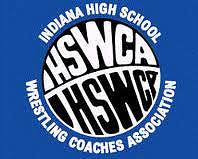 I.H.S.W.C.A.Indiana High School Wrestling Coaches Association14th AnnualMiddle School (Individual)   State TournamentFebruary 9, 2020Center Grove High School2717 S. Morgantown Rd.  Greenwood, IN 46143Doors Open at 6:30amWrestling begins at approximately 9:00amENTRY FEE: $35.00 per athlete(Paid when you register at trackwrestling.com)SPECTATOR FEE: $10.00 (Cash Only)ELIGIBILITY:This tournament is open to any wrestler in grades 6, 7, & 8, enrolled in an Indiana Middle School, and born in or after 2004.FINE DESIGNS WILL BE ON SITE AT THIS EVENT OFFERING A FULL LINE OF WRESTLING APPAREL & EQUIPMENT: https://finedesigns.com/USA Wrestling Competitor Cards Each wrestler must have a valid USAW Card USAW cards will not be sold on site Cards may be purchased at: www.usawmembership.com If you purchase online and do not receive your actual card before tournament, bring Card # and USAW receipt.Registration via Trackwrestling.com You must pre-register at www. trackwrestling.com No registration will occur on-site or by mail Payment required at the time you register (No Refunds) Late entries will not be accepted Deadline for on-line registration is 11:00 PM (EST), Friday, February 1st, 2020.Weight Classes Boys: 75 – 80 – 85 – 90 – 95 – 102 – 110 – 117 – 125– 132 – 140 –150 – 160 – 175 – 195 – 220 – 275 Girls: 62 - 68 - 74 - 82 – 90 - 100 - 110 – 125 - 143 - 164 – 185 You must weigh in on-site using a Folkstyle competition singlet Weigh-ins will begin at approximately 8:00 am Early Bird weigh-ins Saturday Night for $20.00 (Cash Only) 6:00 pm to 10:00 pm, Enter Door #3. Southwest entrance off Morgantown Rd.Immediate weight challenges only, you may challenge on multiple scales, but not the next day.Sunday Doors #8 & #9 (Near football field) will open at 6:30, weigh ins 7:00-8:00. Wrestle approximately 9 am.There will be a check scale available.SCRATCH WEIGHTS WILL BE USED AND ENFORCED!!!You CAN move up if miss weight.  Note: this policy has been changed from past years Rules NFHSA Rules will apply Matches will consist of three periods: 1:00 – 1:30 – 1:30 minAwards Individual: Champions will receive a Plaque - Custom Medals to 2nd thru 6th place finishers Team: a Trophy will be presented to the Championship Team Team scoring: based on points awarded to the highest place finisher, from a Middle School team, in each weight class. All- Star/Academy teams (or combined teams) will not be permitted in the team portion of the competition. If there is a challenge it is the team’s responsibility to prove eligibility.ISWA Middle School Duals TeamThe top 2 Wrestlers in each weight class are guaranteed a position on Team Indiana Gold or Blue travel team.If the 1st or 2nd  place finisher declines, the 3rd place finisher will be invited and so onDetailed trip information will be distributed, at the event, to those who qualifyHotels and AccommodationsSome of the hotels that are approximately 20 minutes from the venue.Holiday Inn Express & Suites - Greenwood1180 Wilson Dr., Greenwood, IN 46143 (317) 881-0600LaQuinta Inn & Suites by Wyndham - Greenwood1281 S. Park Dr., Greenwood, IN 46143 (317) 865-0100Hilton Garden Inn - Indianapolis South5255 Noggle Way, Indianapolis 46237 (317) 888-4814Woodspring Suites - Greenwood1009 Greenwood Springs Blvd, Greenwood, IN 46143 (317) 882- 9200